Školní vzdělávací program pro předškolní vzdělávání, zpracovaný podle RVP pro PV MATEŘSKÉ ŠKOLY NOVÉ HRADY 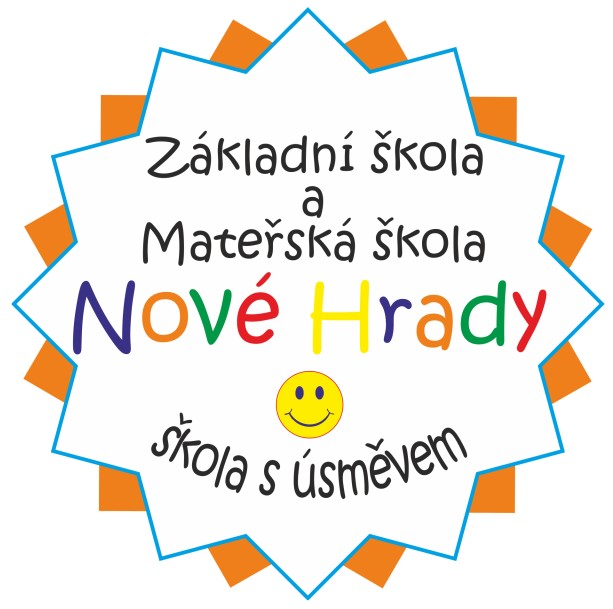 Název: „Objevujeme svět kolem nás – aneb kdo nechce být sám, může přijít k nám“ Č.j.:  61/2023Projednáno na Pedagogické radě dne 16.10.2023Platnost dokumentu od : 1.11.2023Vypracovala Petra Čechová, vedoucí učitelka MŠSchválila: Mgr. Jiřina Vášková, ředitelkaKoncepce školyFilosofií naší mateřské školy je vytvořit školu veselou, zdravou, aby poskytovala dětem vhodné citové zázemí a dostatek podnětů, které v průběhu předškolního života dítě přijme k osvojení si základů klíčových kompetencí a získání předpokladů pro své celoživotní vzdělávání. Vytvořit pro děti podnětné, pohodové, radostné, vstřícné a harmonické prostředí, vytvořit lepší podmínky pro zdravý rozvoj dětí, rozvoj pohybových dovedností a tělesné zdatnosti. Vést děti ke zdravému způsobu života, vzájemné ohleduplnosti a zdravému sebeprosazování. Formovat dětskou osobnost s důrazem na jeho prožívání, možnosti a individuální potřeby, vést děti k poznávání vlastních hodnot, chránit si své zdraví, přírodu a životní prostředí. Rozvíjet pozitivní vztah k sobě samým i k druhým, soucítění a solidaritu se slabšími, posilovat soužití v multikulturní společnosti. Vytvářet sounáležitost k místu, kde žijí, vztah a citové postoje k historickým hodnotám a lidovým tradicím. Podporovat a rozvíjet talent dětí nabídkou činností a realizací zájmových aktivit podle jejich přání a schopností. Vytvořit spolupráci s rodinou, zapojit do chodu MŠ, prohlubovat zájem a spoluúčast rodičů při výchově a dosahování výsledků u dětí. Vytvořit prostředí příznivé pohody, důvěry a spolupráce mezi všemi zainteresovanými na životě v mateřské škole.Identifikační údaje mateřské školyNázev – Základní škola a Mateřská škola Nové HradySídlo – Nové Hrady 47, 539 45, Nové HradyZřizovatel – obec Nové HradyPrávní forma – příspěvková organizace  IČO-70987041             IZO ředitelství: 600 090 396              ID datové schránky: 96mu7wu           Kontakty ZŠ: 469 325 101             ředitelka ZŠ: 606 811 009               MŠ: 606 350 258                           e-mail – skolka@zsnovehrady.czŘeditelka školy – Mgr. Jiřina VáškováPočet zapsaných dětí – 16 v roce 2023/2024Kapacita MŠ – 25 dětí (třída věkově smísená)Zápis do MŠ 9.5.2023, přijetí dětí ve správním řízení na základě stanovených kritériíProvoz MŠ – od 6:30 do 16:00 hodinPříchod dětí do 8:30 hodin (po domluvě s rodiči, možnost příchodu i během dne)Přerušení a omezení provozu MŠ obvykle v měsíci červenci a srpnuÚplata za předškolní vzdělávání – 200,-Kč za měsícPlatnost dokumentu Obecná charakteristika mateřské školyZ historie: Mateřská škola začala fungovat v Nových Hadech v budově základní školy přibližně od roku 1951. Zpočátku pouze jako zařízení s polodenní péčí v jedné místnosti v přízemí. Od 1.9.1957 zde byla otevřena MŠ s celodenní péčí, kdy měly děti k dispozici již hernu, ložnici a šatnu, ale stále se do budovy vstupovalo společným vchodem a děti z celé budovy používaly suché WC v přízemí. Místnosti byly vytápěny kamny na pevná paliva a voda byla donášena ze studánky… V letech 1984-1986 proběhla rozsáhlá adaptace celé budovy a ZŠ a MŠ byly přesunuty dočasně na zámek. Po této adaptaci školka získala samostatný vchod, vytápění akumulačními kamny a nový nábytek. V roce 2002/3 se stala součástí právnické osoby Základní školy a Mateřské školy Nové Hrady. Mateřská škola je umístěna v centru obce v přízemí jednopatrové budovy spolu se základní školou, školní družinou a školní jídelnou. Mateřská škola má k dispozici dvě obytné místnosti – hernu a ložnici, hygienické zařízení a šatnu pro děti, zázemí pro pedagogický a provozní personál. K rozvoji pohybových dovedností využívá odpočinkovou místnost základní školy – zařízenou jako tělocvičnu a školní zahradu, která je společná pro obě školy. Mateřská škola se nachází ve zdravém prostředí menší, klidné obce s bohatou historií, obklopenou loukami a lesy, přírodními skalními útvary, řekou a rybníky. V lokalitě se nachází i zámek s oborou. To vše poskytuje přirozené podněty pro pozorování, vycházky, pro pohybový rozvoj a zdatnost dětí i utváření kulturně společenských hodnot, ekologických návyků a vztahů.  Zřizovatel má zájem udržet mateřskou školu, i když počet narozených dětí je již několik let nižší. Většina dětí dojíždí z okolních obcí. Mateřská škola měla vytvořeny podmínky i pro integraci dětí se speciálními vzdělávacími potřebami. Podmínky vzděláváníRámcový vzdělávací program pro předškolní vzdělávání vymezuje hlavní požadavky podmínky a pravidla pro institucionální vzdělávání dětí předškolního věku. 1.VěcnéMateřská škola (dále jen MŠ) má dostatečně velké prostory, vytvořeno je několik herních zákoutí ke skupinovým a individuálním činnostem dětí, prostor pro pohybové aktivity. Pro odpolední odpočinek dětí slouží stabilní ložnice vybavena lehátky s matracemi a malou knihovnou. Prostor je větratelný, lůžkoviny jsou hygienicky uloženy.  Dětský nábytek byl nově pořízen v roce 2006 a odpovídá antropometrickým požadavkům. Tělovýchovného nářadí má škola malé množství a z tohoto důvodu využívá pro rozvoj pohybové zdatnosti dětí k tomuto účelu vybavenou odpočinkovou místnost ZŠ a nově i hřiště v blízkosti budovy. K dispozici je drobné náčiní v užším sortimentu, lavičky, malá trampolína a ribstole…Vybavení hračkami, pomůckami a dalšími materiály odpovídá počtu dětí i jejich věku a potřebám, je průběžně obnovováno a doplňováno. Vzhledem ke vzdělávání dětí mladších tří let, jsou nastavena pravidla pro používání a uklízení hraček a pro bezpečnost dětí také znepřístupněny ohrožující předměty. Pro tyto mladší děti byl zřízen odpočinkový koutek v podobě teepee. Učitelky využívají kromě vzdělávacích pomůcek určených pro děti také elektrické piano, kytaru, CD přehrávač, flétnu… Hračky jsou umístěny na dosah dětí, tvoří přirozenou denní nabídku pro činnosti. Dětem je k dispozici výběr dětské literatury. Odborná literatura pro pedagogy je zastoupena řadou titulů k současnému pojetí předškolního vzdělávání. Děti a učitelky se podílejí na úpravě a výzdobě interiéru MŠ. Je zde vytvořeno dostatečně podnětné prostředí pro pobyt dětí. Vnitřní prostory splňují bezpečnostní normy, jsou udržovány v čistotě. Teplota je zajištěna akumulačními kamny a je regulovatelná. Dostatečné a přirozené prosvětlení herny v letním období zajišťují účelně rozmístěná okna, v zimním umělé osvětlení s potřebnou intenzitou. Dále je v MŠ od září 2015 nově zrekonstruovaná umývárna a toalety pro děti. Umývárna je nově doplněna sprchovým koutem a pisoárem pro chlapce. V roce 2020 prošla budova kompletní rekonstrukcí střechy.Součástí budovy je také šatna pro děti, která je v plánu obnovy, či úprav pro bezpečnost dětí, kde mají dostatek prostoru na oblečení a obuv. Šatna a ostatní prostory MŠ jsou dobře větratelné.  Školní zahrada navazuje bezprostředně na budovu školy. Pro pohybové vyžití dětí je prostorná díky větší rozloze nově zakoupeného pozemku Hračky na pobyt venku jsou umístěny v méně účelných kovových skříních. Součástí školní zahrady je prozatím nevyužívané brouzdaliště, pískoviště, houpačky, prolézačka a lavičky. V současné době je zahrada po revitalizaci dle projektu, na kterém se podíleli převážně učitelé ZŠ společně s rodiči dětí. 2. ŽivotosprávaStravování dětí zajišťuje školní jídelna, jídlo je dětem podáváno ve třídě výdejním okénkem. Ve spolupráci se školní jídelnou se MŠ snaží, aby poskytovaná strava byla plnohodnotná, vyvážená, obohacována o racionální prvky, ovoce a zeleninu. Pro děti je po celý den připraven dostatek tekutin. Mají na výběr čaj, šťávu nebo džus a vodu. Děti do jídla nejsou nuceny, ale vedeny alespoň k ochutnávce. Je brán zřetel na návyky z domova. Děti jedí pří ranní svačině a obědě společně, odpolední svačina je individuální s ohledem na potřebu spánku u dětí. Při stolování jsou děti vedeny k samostatnosti, mají předem domluvené služby na servírování talířů, příborů a hrnečků. Vždy je možnost přidání svačiny, polévky i hlavního jídla. Všechny děti si samy odnášejí použité nádobí.Odpolední odpočinek slouží k odreagování dětí po dopoledních činnostech v lehárně MŠ. Děti společně vyslechnou pohádku a relaxují u při poslechu relaxační hudby pro děti. Do spánku děti nejsou nuceny. Předškoláci, při poslechu hudby, plní úkoly a činnosti spojené s přípravou na základní vzdělávání ve formě pracovních listů procvičují grafomotoriku, Mladší děti odpočívají s plyšovou hračkou. Délka odpočinku je individuální, v závislosti na potřebě spánku dětí. Nespícím dětem je po odpočinku nabídnuta klidná činnost ve formě prohlížení knížek a společný odchod do třídy MŠ, kde po svačině je nabídnuta hra dle vlastní volby. Spící děti dospávají podle individuálních potřeb.Dětem zajišťujeme dostatečně dlouhý pobyt venku. Program činností se snažíme uzpůsobovat kvalitě ovzduší i povětrnostním podmínkám. Děti mají možnost volného pohybu jak na školní zahradě, tak při vycházkách do lesa, zámeckého areálu a okolí Nových Hradů. MŠ má stanovený pravidelný denní rytmus a řád, který umožňuje přizpůsobit organizaci činností v průběhu dne (výlety, návštěvy divadel apod.), individuálním potřebám rodičů i aktuální situaci především dojíždějících dětí. V denním programu respektujeme individuální potřebu aktivity i odpočinku.  3. Psychosociální podmínkySnažíme se v MŠ vytvářet takové ovzduší, aby se v něm dítě cítilo dobře, spokojeně a bezpečně, aby se nové děti snadno adaptovaly na nové prostředí i kamarády. Všechny děti mají u nás rovnocenné postavení, žádné není upřednostňováno, či znevýhodňováno. Všechny děti mají stejná práva a povinnostiS dětmi jsou vytvářena pravidla jednání a vzájemného soužití. Chceme, aby všechny činnosti včetně realizace zájmových aktivit byly v průběhu dne vyvážené a děti nebyly nadměrně zatěžovány. Učitelky jsou vedeny tak, aby jejich pedagogický styl byl podporující, sympatizující se vstřícnou komunikací, který počítá s aktivní spoluúčastí a rozhodováním dítěte. Vyloučeno je jakékoliv manipulování s dítětem. Vzdělávací nabídku se učitelky snaží volit tak, aby byla dětem tematicky blízká, pochopitelná, přiměřeně náročná a prakticky využitelná. Dětem by se mělo při všech možných příležitostech dostávat pozitivní ocenění a uznání. Ve vztazích projevujeme vzájemnou důvěru, toleranci a vzájemnou pomoc a podporu. Nenásilně ovlivňujeme děti prosociálním směrem (prevence šikany a jiných sociálně patologických jevů).  Děti mají dostatečný prostor na spontánní hru, odpočinek i individuální péči. Děti jsou postupně vedeny k samostatnosti, mají možnost projevit své pocity, nespokojenost, radost. Jsou nenásilně vedeny k dodržování pravidel a bezpečnosti. Důležitou součástí je klidná adaptace dětí, kde úzce spolupracujeme s rodiči, rodinou dítěte a snažíme se vytvořit prostředí, kde se děti cítí dobře, bezpečně a spokojeně. 4. Organizace chodu MŠVšichni návštěvníci se řídí Školním řádem, který vymezuje všechna práva, povinnosti a bezpečnost dětí.Denní režim umožňuje reagovat na individuální potřeby dětí, či aktuální změny. Děti mohou využít klidného koutku v podobě teepee pro svou okamžitou potřebu, kde je respektováno jeho soukromí), možnost neúčastnit se společné činnosti. Je respektováno také individuální tempo dětí, věk, schopnosti, vývojové i individuální potřeby dětí, jako je odpočinek, spánek, potřeba delší doby na jídlo, …Vytváříme podmínky pro pozvolnou adaptaci dětí, jako je přítomnost matky, postupné prodlužování pobytu dítěte v kolektivu, odpolední návštěvy s rodiči, než dítě nastoupí do MŠ apod. Děti mají dostatek prostoru pro volné hry a jejich dokončení, pohybové aktivity. Denní režim umožňuje přizpůsobení aktivit, střídání aktivit (např. změna počasí, upravena doba pobytu venku, nebo jsou zvoleny náhradní činnosti). Upřednostňujeme prožitkové učení, experimentování, střídání skupinových i frontálních činností. Veškeré aktivity se snažíme organizovat tak, aby byly plynulé a děti byly podněcovány k vlastní aktivitě. Denně máme pro děti připravenou nabídku činností, umožňujeme jim výběr činnosti podle jejich potřeb a zájmů, vytváříme prostor pro individuální činnost s dítětem. Společné umístění MŠ a ZŠ v jedné budově je výhodné pro všechny děti i zaměstnance, protože umožňuje užší spolupráci mezi oběma zařízeními a koordinaci vzdělávací práce.Dopoledne se děti scházejí od 6:30 do 8:30 hodin. V případě potřeby rodičů lze příchod dítěte upravit podle individuální potřeby. Po příchodu dětí probíhají ve třídě MŠ hry a činnosti podle volby dětí, řízené i spontánní aktivity, didaktické činnosti, zdravotní cvičení, tanečky, úklid hraček, svačina, komunitní kruh na dané téma, pobyt venku, …Po obědě některé děti odcházejí domů, ostatní děti se připravují na odpočinek a relaxaci v lehárně Předškoláci mají možnost mladším dětem vyprávět pohádku podle předlohy své oblíbené knížky, kde trénují svůj řečový projev, fantazii a odbourávají nenásilně stud při vystupování před kolektivem. Po přečtení pohádky pedagogem odpočívají děti při poslechu relaxační hudby. Nespící děti mají možnost klidových her, pro předškolní děti je připravena nabídka didaktických činností a zájmových aktivit pro přípravu do ZŠ. Po odpolední svačině děti pokračují ve hrách dle vlastního výběru, nebo je zvolen pobyt na zahradě. Od svačiny do16:00 se děti rozcházejí domů.Organizace dne v MŠŠkolní rok 2023/2024Provoz: 6:30 hod.– 16:00 hod.Dopolední činnosti 6:30-12:00 hodin6:30-8:30 scházení dětí, ranní hry dle výběru dětí, záměrná činnost (skupinová, individuální, dle nabídky, výtvarné a pracovní činnosti, práce s předškoláky8:30-8:50 ranní cvičení, hudebně pohybové činnosti, logo chvilky, hygiena8:50-9:05… svačina…9:05-9:30 didakticky cílená činnost, jazykové, poznávací činnosti, hudební činnosti, literárně dramatické, smyslové hry, ranní kruh9:30-11:30 pobyt venku, hygiena11:30-12:00 obědOdpolední činnosti12:00-14:00 hygiena, odpočinek, klidové aktivity, práce s předškoláky14:00-14:20 hygiena, svačina14:20-16:00 odpolední zájmové i didakticky řízené činnosti, hry dětíStanovený denní režim je flexibilní a může být pozměněn (výlety, divadelní představení…)  Informace o připravovaných akcí v mateřské škole jsou vždy a včas oznamovány na nástěnce na chodbě, e-mailem rodičům a na webových stránkách školy.Uspořádání MŠTřída mateřské školy je heterogenní ve věkovém rozmezí dětí od dvou do šesti let.5. Řízení mateřské školyMateřskou školu řídí ředitelka základní školy. Obě učitelky MŠ se podílejí na úrovni vzdělávání dětí, spolupracují na tvorbě ŠVP a TVP, vzájemně si předávají zkušenosti tak, aby plánování činnosti MŠ a vzdělávání bylo funkční a smysluplné. Provádějí analýzu, vytyčují slabé a silné stránky ve všech oblastech vzdělávání. Vzájemně konzultují svoji práci, operativně se snaží řešit všechny problémy a vzniklé situace tak, aby řešení byla v souladu s Úmluvou o právech dítěte a dalšími právními normami pro předškolní vzdělávání. Vedení školy zajišťuje vztahy se zřizovatelem, kontrolními i nadřízenými orgány a dalšími organizacemi.Mateřská škola spolupracuje se základní školou vzájemnými návštěvami, společnými výlety, exkurzemi, návštěvami divadla, zápisu dětí do ZŠ či společným pobytem dětí na zahradě školy. Dále s obcí při obecních akcích, také s další MŠ ve formě pomoci zajištění dětí MŠ v období letních prázdnin.Cílem v řízení je nadále spolupracovat se zřizovatelem, zkvalitnění práce všech pracovníků MŠ, vzdělávat se, spolupracovat s odborníky, respektovat názory zaměstnanců, vytvářet klidné a přátelské prostředí, které se podílí na dobrém jménu školy.6. Personální a pedagogické zajištěníV současné době pracují s dětmi v MŠ 2 plně kvalifikované pedagogické pracovnice na plný úvazek a pracovní smlouvou na dobu neurčitou. Pro zlepšení kvality výchovně vzdělávacího procesu je kladen důraz na další vzdělávání pedagogických pracovnic formou školení, workshopů či minimálně samostudiem. Směny učitelek a přímé pedagogické činnosti se každý týden pravidelně střídají a překrývají se v ohledu bezpečnosti dětí při pobytu venku. Společně plánují a realizují výchovně vzdělávací činnosti, spolupodílí se na tvorbě ŠVP, TVP a vzájemně si předávají zkušenosti pro další pedagogickou praxi. Dalšími členy kolektivu, které se s dětmi denně v MŠ setkávají jsou kuchařka, vedoucí stravování, uklízečka (nepedagogičtí pracovníci) a pedagogičtí pracovníci ze ZŠ.Cílem pracovníků je spokojenost dětí a jejich rodičů, spolupráce všech zaměstnanců, týmová práce a vzájemná komunikace, vytvoření harmonického prostředí, ve kterém může probíhat plnohodnotné vzdělávání dětí a formování jejich osobnosti s ohledem na specifika a individualitu.7. Spoluúčast rodičůMŠ s rodiči dětí úzce spolupracuje. Díky každodennímu setkávání se vytvořil pozitivní vztah mezi rodiči a pedagogickými i nepedagogickými pracovníky školy, který vede ke vzájemné důvěře. MŠ umožňuje rodičům účast ve vzdělávacím procesu především v době adaptace i mimo ni za účelem porovnání schopností dítěte, utváření sociálních kompetencí a prolínání rodinného režimu v rodině i MŠ. Nabízí rodičům diskrétní poradenský servis, poskytuje konzultace v otázkách výchovy a vzdělávání, specifických potřebách, při sestavování a plnění individuálních vzdělávacích programů s ohledem na působení rodiny, která je ve výchově dětí na prvním místě. Snahou MŠ je vtahovat rodiče do života mateřské školy, podílet se na aktivitách a setkávání s rodiči na akcích s dětmi. Cílem je upevňování a prohlubování získané důvěry rodičů a dětí, nadále spolupracovat s rodiči, řešit vzniklé problémy okamžitě a osobně, pořádat do budoucna více společných akcí a aktivit pro spokojenost dětí.8. Organizace vzděláváníDo MŠ jsou přijímány děti ve věku od 2 do 6 let s možností integrovat, po dohodě se zákonnými zástupci dětí, děti s individuálními vzdělávacími potřebami. Třída dětí je heterogenní, děti různého věkového složení. Dítě tak může snáze dosahovat vzdělávacích a rozvojových pokroků vzhledem k jeho možnostem a samo se může cítit úspěšné, svým okolím uznávané a přijímané. Je kladen důraz na didaktický styl vzdělávání, který je založen především na principu vzdělávací nabídky, individuální volbě a aktivní účasti dítěte. Vzdělávání se prolíná ve všech činnostech probíhajících během dne v řízených i spontánních činnostech. Ve všech aktivitách je dbáno na spokojenost dětí, jejich aktivitu, individualitu a nepřetěžování dětí.Cílem organizace je spokojené a veselé dítě s chutí objevování nového.9. přijímání dětí do MŠZápis k předškolnímu vzdělávání se koná dle § 34 školského zákona v období 2. – 16. května. O termínu zápisu a podrobnostech je veřejnost informována včas formou oznámení na vývěsce obce Nové Hrady a okolních obcí, dále na webových stránkách ZŠ a MŠ Nové Hrady, na vchodových dveřích MŠ. Zápis provádí vedoucí učitelka MŠ na základě žádosti rodičů o přijetí dítěte. Žádost o přijetí a patřičné dokumenty jsou k vyzvednutí v budově MŠ nebo jsou přístupné na webových stránkách ZŠ a MŠ Nové Hrady. Přijímány jsou děti dle stanovených kritérií do naplnění kapacity MŠ. Podle zákona 561/2004 Sb., v platném znění jsou do MŠ přijímány zpravidla děti od 3 do 6 let, nejdříve však od 2 let.Cílem přijímání dětí do MŠ je vyhovět všem uchazečům, v návaznosti na povolenou kapacitu MŠ.10. Vzdělávání dětí se speciálními vzdělávacími potřebamiVzdělávání dětí se speciálními potřebami se uskutečňuje formou individuální integrace do třídy MŠ a respektováním individuálních potřeb a možností dítěte. Dítětem se speciálními vzdělávacími potřebami je dítě, které k naplnění svých vzdělávacích možností potřebuje poskytnutí podpůrných opatření. Tyto děti mají právo na bezplatné poskytování podpůrných opatření dle §16 školského zákona a MŠ je realizuje. Při diagnostikování speciálních potřeb navazuje spolupráce MŠ se školskými poradenskými zařízeními, rodiči dítěte a odborníky. Podpůrná opatření se dělí podle náročnosti na 5 stupňů. 1. stupeň uplatňuje MŠ i bez doporučení školského poradenského zařízení na základě plánu pedagogické podpory. 2. až 5. stupeň pedagogické podpory lze uplatnit pouze s doporučením ŠPZ. Stanovené rámcové cíle a očekávané výstupy jsou společné pro všechny děti. Při plánování a realizaci vzdělávání dětí s přiznanými podpůrnými opatřeními bere pedagog v potaz odlišnost individuálních potřeb a možností dětí, Podpůrná opatření 1. stupněPři zjištění obtíží a speciálních potřeb dítěte se vzájemně informují vedoucí učitelka MŠ a třídní učitelka MŠ a je sestaven a zpracován plán pedagogické podpory PLPP, který je závazným dokumentem pro zajištění speciálních potřeb dítěte a je součástí dokumentace. S plánem pedagogické podpory je seznámen rodič a pedagogičtí pracovníci. Poskytování podpůrných opatření prvního stupně učitelky průběžně vyhodnocují a v případě potřeby průběžně aktualizují v souladu s vývojem speciálních vzdělávacích potřeb dítěte. Nejpozději po 3 měsících od zahájení poskytování podpůrných opatření poskytovaných na základě PLPP je vyhodnoceno, zda podpůrná opatření vedou k naplnění stanovených cílů. Pokud se daná opatření ukážou jako nedostatečná, je doporučeno zákonnému zástupci dítěte využití školského poradenského zařízení ŠPZ. Zprávu z vyšetření obdrží zákonní zástupci dítěte, škola sestaví na základě doporučení individuální vzdělávací plán, který obsahuje podpůrná opatření 2. až 5. stupně. Pokud jsou daná opatření dostatečná, učitelky MŠ nadále pokračují v jejich realizaci a úpravách dle daných potřeb.Podpůrná opatření 2. – 5. stupněV případě, že opatření vyplývající z PLPP dítěte nejsou dostačující, je doporučena zákonnému zástupci dítěte návštěva ŠPZ. Pokud ŠPZ doporučí vzdělávání dítěte dle individuálního vzdělávacího plánu IVP, MŠ zpracuje IVP dle doporučení ŠPZ se souhlasem zákonného zástupce, který je součástí dokumentace a je nejméně jednou ročně vyhodnocován.Podmínky vzdělávání dětí s přiznaným i podpůrným opatřením musí vždy odpovídat individuálním potřebám dětí, který stanovuje školský zákon a vyhláška č.27/2016 Sb., O vzdělávání žáků se speciálními vzdělávacími potřebami a žáků nadaných. Učitelky zajišťují tyto podmínky s ohledem na vývojová a osobnostní specifika těchto dětí. Pro úspěšné vzdělávání dětí s přiznanými podpůrnými opatřeními je potřebné zabezpečit a umožnitUplatňování principu diferenciace a individualizace vzdělávacího procesu při plánování a organizaci činností, včetně určování obsahu, forem i metod vzděláváníRealizaci všech stanovených podpůrných opatření při vzdělávání dětíOsvojení specifických dovedností v úrovni odpovídající individuálním potřebám a možnostem dítěte zaměřených na samostatnost, sebeobsluhu a základní hygienické návyky v úrovni odpovídající věku dítěte a stupni postiženíSpolupráce se zákonnými zástupci dítěte, školskými poradenskými zařízeními, v případě potřeby spolupráci s odborníky mimo oblast školstvíPřípadném snížení dětí ve třídě v souladu s právními předpisyPřítomnost asistenta pedagoga podle stupně přiznaného podpůrného opatření11. Vzdělávání dětí nadanýchDle pedagogické diagnostiky vyhledávají učitelky MŠ děti mimořádně nadané a formou individuální výuky podporuje rozvoj jejich talentu. Mateřská škola vytváří podmínky k co největšímu využití potenciálu každého dítěte s ohledem na jeho individuální možnosti. Rozvoj a podpora mimořádných schopností a nadání dítěte je zajišťovánaIndividuálním přístupemNabídkou specifických činnostíVolbou vhodných forem a metod výukyVyššího stupně složitosti nabízených činnostíCílem MŠ je aby všechny děti měly pocit bezpečí a jistoty, že jsou přijímány do kolektivu, takoví, jací jsou i se svými individuálními odlišnostmi.12.Vzdělávání dětí od 2 do 3 letPři vzdělávání dětí, které jsou mladší tří let, je kladen důraz na citlivý a laskavý přístup k adaptaci dítěte do MŠ, kde je důležitá úzká spolupráce s rodinou dítěte pro vytvoření a zajištění kvalitních podmínek pro vzdělávání. MŠ přizpůsobuje vzdělávací nabídky a činností věkovým podmínkám dětí, kde se rozvíjí nenásilné upevňování praktických dovedností, trénování návyků s ponecháním maximálního prostoru pro volné hry a pohybové aktivity, které děti přirozeně potřebují. Je podporována sebeobsluha a samostatnost dětí. Prioritou je hra, která vede k získání nových vědomostí a dovedností.Materiální vybavení odpovídá věku dětí, jejich zvláštnostem a bezpečnosti. Vybavení hračkami a pomůckami je na dobré úrovni a je přizpůsobeno k volnému pohybu a hře dětí, ale také umožnění potřeby odpočinku ve třídě MŠ. Důraz je kladen také na bezpečnost při pohybu po budově školy a při pobytu venku který je zajištěn učitelkami MŠ. Dveře budovy jsou zabezpečeny uzamykáním v daném časeCílem MŠ je vytvoření oboustranné důvěry mezi pedagogickými pracovníky a rodinou, která vede ke vzájemné spolupráci a spokojenosti dětí.13.Vzdělávání dětí s odlišným mateřským jazykemV souvislosti s vypuknutím válečného konfliktu na Ukrajině byla přijata holčička, která nerozuměla česky. Adaptace v MŠ probíhala s matkou, která česky rozuměla a komunikace probíhala v češtině a slovenštině. holčička se nechtěla zapojovat do činností, ani komunikovat a byla přirozeně upoutána na matku. Bohužel adaptace neproběhla kladně. holčička přestala MŠ navštěvovat z důvodu stěhování.Dítěti s odlišným mateřským jazykem je určena podpora MŠ při osvojování českého jazyka. Podpora českého jazyka je poskytována neprodleně po nástupu dítěte do MŠ a jsou uzpůsobeny didaktické postupy, které podporují osvojování českého jazyka formou jazykové přípravy k zajištění plynulého nástupu do ZŠ. Cílem MŠ je, aby děti s nedostatečnou znalostí českého jazyka, při přechodu na základní školu měly slovní zásobu a zkušenosti, které jim umožní zapojit se do výuky v ZŠ. Motto: „Předškolní dítě po třetím roce (a již velmi zřetelně po čtvrtém roce) za normálních okolností překračuje hranice svého nejbližšího rodinného kruhu a k vědomí vlastního já, tj. ke své identitě přidává nový významný prvek – vztah k druhým dětem, ke svým vrstevníkům, ke své generaci“.  (Zdeněk Matějíček) Předložil kolektiv třídních učitelek MŠ zastoupený   	 	 	Petrou Čechovou, DiS. a Gabrielou Krupkovou Charakteristika vzdělávacího programu Objevujeme svět kolem nás-aneb kdo nechce být sám, může přijít k nám.Vzdělávací plán MŠ vychází z koncepce, filosofie a jeho realizace bude probíhat ve 3 etapách, tj. v průběhu 3 let. ŠVP bude doplněn každý rok novým Ročním plánem, kde budou rozpracovány jednotlivá zaměření.rok na LIDOVÉ ZVYKY A OBYČEJErok na POHÁDKY rok na PŘÍRODU A JEJÍ PROMĚNYZávazným dokumentem pro zpracování ŠVP je rámcový vzdělávací program pro předškolní výchovu RVP PV.MŠ Nové Hrady je zaměřena na všestranný rozvoj osobnosti dítěte předškolního věku a podporuje environmentální výchovu.Cíle vzděláváníCílem je poskytnout dětem elementární vzdělávací základ, na který může bezprostředně navázat ZŠ a který zároveň otevře cestu k celoživotnímu vzdělávání. Vzdělávání v mateřské škole doplňuje a podporuje rodinnou výchovu a usiluje o to, aby čas strávený v mateřské škole byl pro dítě radostný, příjemný a motivující k dalšímu učení. MŠ chce rozvíjet osobnost dítěte a dovést dítě na konci předškolního období k tomu, aby v rozsahu svých individuálních možností získalo přiměřenou fyzickou, psychickou a sociální samostatnost. Snahou je, aby děti získaly představu o tom, co je v souladu se základními hodnotami a snažily se podle nich chovat, projevovaly citlivost a ohleduplnost k druhým, samostatně se rozhodovaly a nesly za svá rozhodnutí přiměřenou odpovědnost. Zaměřuje se na aktivní účast na dětí ve všech činnostech. Je podporováno citlivé vnímání dětí a to smyslové, prožitkové interaktivní učení. Všechny činnosti obsahují prvky hry a tvořivosti.Mimo tří hlavních cílů z RVP PV, jako jsou rozvoj dítěte, jeho učení a poznání, osvojení základů hodnot, na nichž je založena naše společnost a získání osobní samostatnosti a schopnosti projevovat se jako samostatná osobnost působící na své okolí, jsou pro MŠ prioritní cíle – pozitivně rozvíjet vztah, předcházet negativitě, agresivitě i hrubosti mezi dětmi a podporovat lásku přírodě.ŠVP vede k vybavení dítěte na celoživotní vzdělávání, ke kterému pomáhají základy klíčových kompetencí. Kompetence k učeníKompetence k řešení problémůKompetence komunikativníKompetence sociální a personálníKompetence činnostní a občanskéFormy vzděláváníVzdělávání dětí se maximálně přizpůsobuje individuálním a věkovým zvláštnostem dětí. Každému dítěti je poskytnut dostatek informací, které potřebuje, zázemí, pocit jistoty a potřebnosti v kolektivu, dostatek prostoru. Pro aktivní učení dětí jsou využívány metody prožitkové a kooperační metody hrou. Volba metod odpovídá podmínkám a prostředí, podporují dětskou zvídavost, podněcují radost dítěte z učení, poznávání nového, získávání zkušeností. Nabídka činností je pestrá a přiměřená s vhodnou motivací. Do činností nejsou děti nuceny. Je poskytován správný vzor chování a jednání. Důraz je kladen na vyváženosti aktivit.Prožitkové učeníVolná hra dětíSituační učeníDidaktické hrySpontánní učeníDramatické činnostiKomunitní a diskusní kruhŘízené činnostiPráce s knihouKooperativní učeníSpontánní učeníPraktické činnostiVzdělávací obsahVzdělávací obsah prochází celým dnem a prolíná se ve všech činnostech. Hlavním cílem učitelek je, aby vše bylo dětem srozumitelné, prakticky využitelné, užitečné, formou zábavy, činnostně zajímavé, různorodé a zasahující do všech oblastí lidského konání ať už činností skupinových, tak individuálních.Obsah vychází z oblasti vztahů mezi dětmi i k okolnímu světu a dělí se na 5 oblastí.Dítě a jeho tělo – oblast biologickáDítě a jeho psychika – oblast psychologickáDítě a ten druhý – oblast interpersonální Dítě a společnost – oblast sociálně kulturníDítě a svět – oblast environmentálníVzdělávací obsah je integrovaný do vzdělávacích bloků.Sešli jsme se ve školce-já, kamarádi a paní učitelky (září-listopad)Cítíme se dobře-doma, ve školce i v přírodě (prosinec-březen)Poznáváme okolní svět-školku, obec, stát, Zemi (duben-červen)Každý vzdělávací blok má své měsíční téma, které se dělí na týdenní podtéma.Integrovaný blok 1.Sešli jsme se ve školce-já, kamarádi a paní učitelkyCílem je vytvářet optimální podmínky pro začlenění dětí do kolektivu. Pomáhat všem navazovat kontakty, společně stanovit pravidla a dodržovat je. Učit děti spolupracovat, akceptovat jeden druhého, tolerovat druhé a získat pocit sounáležitosti.Integrovaný blok 2.Cítíme se dobře-doma, ve školce i v příroděPedagogickým záměrem je podporovat duševní pohodu dětí i dospělých, utváření vztahů mezi nimi a obohacování vzájemné komunikace. Pomáhat dětem objevovat postupně své vlastnosti, poznávat vlastní schopnosti a uvědomovat si přiměřeně i své nedostatky. Učit děti základům péče o vlastní tělo osvojením si základních, zdravotních a sebezáchovných návyků a vyhýbat se přímému nebezpečí.Integrovaný blok 3.Poznáváme okolní svět-školu, obec, stát, ZemiPedagogickým záměrem je uvést dítě do společenství ostatních lidí a do pravidel soužití s ostatními. Uvést je do světa materiálních i duchovních hodnot, do světa kultury a umění. Založit u dítěte elementární podvědomí o okolním světě a jeho dění, o vlivu člověka na životní prostředí.Dílčí cíleOblast biologickáRozvíjet u dětí pohybové schopnosti a koordinace, podporovat v pohybu, upevňovat celkovou fyzickou zdatnost a manipulačních schopností, využívání všech smyslů. Uvědomění si základů zdravého životního stylu. Využívat všech poznatků o vlastním těle, sebepoznávání a sebeobsluhy.Oblast psychologickáRozvíjet dětský intelekt a jeho celkovou duševní pohodu. Zdokonalovat řeč, paměť, jazykové a komunikativní dovednosti. Podporovat zdravé sebevědomí, poznávání sebe sama, osobní spokojenost, sebevyjádření a kreativitu, chápat vtip a humor. Podporovat zájem a zvídavost, fantazii, tvořivost a vynalézavost. Projevovat dětským způsobem pocity, mít radost, ovládat své afektivní chování, být citlivé k živým bytostem. Vést k základu psaní, čtení a počítání.Oblast interpersonálníVést děti k rozvoji vztahů k ostatním dětem a učiteli, podpora navazování přátelství, rozvíjet komunikaci. Prohlubovat dohodnutá pravidla i pravidla vzájemného soužití, rozvíjet kooperativní dovednosti, rozvíjet a respektovat potřeby ostatních dětí, dělit se o hračky, pomůcky, rozdělit si úkol s jiným dítětem, spolupráci. Učit chránit si osobní soukromí, porozumět projevení nálad a emocí, bránit se projevům násilí, ubližování, rozvíjet schopnost požádat o pomoc druhé.Oblast sociálně kulturníProhlubovat zájem dětí do společenství ostatních lidí a pravidel soužití, vytvářet morální hodnoty v mezilidských vztazích jako je spravedlnost, dobré a špatné chování, upřímnost. Podpora začlenění se do skupiny vrstevníků a respektování rozdílných vlastností a dovedností. Podporovat a rozvíjet návyky společenského chování mezi dětmi i dospělými, kladně hodnotit zdravení dětí i dospělých, poděkovat a poprosit, neskákat druhému do řeči, vyslechnout sdělení, zdvořilostní chování, umět rozlišit rozdíl mezi vykáním a tykáním. Upevňovat pravidla her a činností, hrát fair play a šetrně zacházet s vlastními i půjčenými pomůckami, pomůckami, knížkami i předměty denní potřeby. Seznamovat se se světem lidí, umění a kultury, pozorně naslouchat a sledovat divadelní, dramatické či hudební představení, umět zhodnotit svoje zážitky.Oblast environmentálníSeznámit děti s místem a prostředím ve kterém žije a upevňovat k místu pozitivní vztah a postoj k životnímu prostředí, vést k pochopení, že změny způsobené lidskou činností a postojem mohou prostředí chránit, ale také poškozovat a ničit. Vědět, že vykonáváním jednoduchých činností můžeme o přírodu pečovat, jako je dodržování pořádku a čistoty, třídění odpadu, neubližovat živým tvorům, a neničit rostliny. Prohlubovat poznatky elementárního povědomí i o okolním světě, vnímat a pozorovat proměny přírodního prostředí, které má svůj řád. Očekávané výstupy (září, říjen) Zvládnout základní prostorovou orientaci. Zvládnout základy sebeobsluhy, přijímat stravu a tekutiny, starat se o osobní hygienu, postarat se o sebe (s pomocí paní učitelky se obléci, svlékat, obouvat). Uklidit po sobě, udržovat pořádek. Zacházet s běžnými předměty denní potřeby, s hračkami. Vést rozhovor. Vyjadřovat samostatně svoje myšlenky, nápady, pocity. Naučit se z paměti krátké říkanky, písničky. Sledovat pohádky. Chápat prostorové pojmy. Poznat a pojmenovat většinu toho, čím je dítě obklopeno. Odloučit se na určitou dobu od rodičů, být aktivní i bez jejich podpory. Vyjádřit souhlas a nesouhlas v situacích, které to vyžadují. Rozlišovat citové projevy v rodinném a cizím prostředí. Snažit se ovládat své efektivní chování. Navazovat a udržovat s učitelkami přátelství, překonat stud, komunikovat s nimi a respektovat je. Navazovat a udržovat dětská přátelství. Spolupracovat s ostatními. Brát ohled na druhé a soucítit s nimi. Začlenit se do třídy a zařadit se mezi své vrstevníky. Pochopit, že každý má ve společenství nějakou roli, podle které je potřeba se chovat. Zacházet šetrně se svými i cizími hračkami, věcmi denní potřeby. Orientovat se v budově MŠ. Činnosti k upevňování pravidel vzájemného soužití a chování, spolupodílet se na jejich tvorbě. Sledování rozmanitosti a změn v přírodě. Tvořivá práce s přírodninami. Rizika: Nedostatečný respekt k individuálním potřebám. Nevhodné vzory chování dospělých v prostředí mateřské školy. Vytváření komunikativních zábran. Málo vlídné, nelaskavé prostředí. Nedostatek možností projevovat vlastní city, sdělovat dojmy a prožitky. Nejednoznačně formulovat pravidla chování ve vztahu k druhému, nedodržování přijatých pravidel. Nevšímavost k nevhodné komunikaci a jednání mezi dětmi, přehlížení nežádoucího chování některých dětí. Žádné odpovědi na otázky dětí. Očekávané výstupy (listopad) Zvládnout chůzi a běh v zástupu, běžné způsoby pohybu, zvládat překážky. Koordinovat lokomoci a další polohy těla. Rozlišovat tvar kulatý, vůně, chutě, vnímat hmatem. Mít povědomí o zdravé výživě. Reprodukovat říkanky, písničky, zvládnout jednoduchou dramatizaci. Poznat běžná antonyma. Používat aktivně nová slova. Udržet při činnosti pozornost. Třídit soubory předmětů podle určitého pravidla, uspořádat soubory. Vyjadřovat svoji představivost v konstruktivních a výtvarných činnostech. Učit se hodnotit svoje osobní pokroky. Řešit konflikt dohodou. Dodržovat dohodnutá pravidla vzájemného soužití. Uplatňovat návyky v základních formách společenského chování. Tvořit z přírodnin, seznamovat se s různými výtvarnými technikami. Rozlišit rytmus. Všímat si změn v okolí. Rizika: Nerespektování rozdílných tělesných a smyslových předpokladů a pohybových možností dětí. Neznalost zdravotního stavu dětí a problémů dětí. Omezující běžná komunikace mezi dětmi a dospělými. Nedostatek příležitostí k poznávacím činnostem založených na 	vlastní zkušenosti. Hotový a uzavřený výklad světa. Málo příležitostí k experimentu. Jednání, které dítě pociťuje jako křivdu. Nedostatečné oceňování úsilí či úspěchu dítěte. Malá podpora dětských přátelství. Zvýhodňování některých dětí ve skupině. Málo rozmanitá nabídka činností. Očekávané výstupy (prosinec)Sladit pohyb s hudbou a rytmem. Rozlišit základní barvy. Rozlišovat vůně a chutě. Zacházet s grafickým a výtvarným materiálem, s jednoduchými hudebními nástroji. Ovládat dech, tempo, intonaci, reprodukovat básničky a říkanky. Popsat situaci (dle obrázku). Poznat a vymyslet synonyma. Soustředit se na činnosti. Třídění souborů podle barev. Přijímat pozitivní ocenění i případný neúspěch. Těšit se z příjemných zážitků, z kulturních krás, spolupráce s ostatními. Vyjadřovat svá přání, pocity, dojmy. Uposlechnout pokyn, vyslechnout sdělení. Poznávat kulturní hodnoty, tradice. Poznáváme svět zvířat v období zimy. Všímáme si změn prostředí, atmosféry, změny v přírodě. Tvorba děl na téma zima. Grafické znázornění atmosférických jevů. Očekávané výstupy (leden, únor) Zvládat běžné způsoby pohybu ve sněhu a ledu. Napodobit jednoduchý pohyb podle vzoru. Zvládat jemnou motoriku při zacházení s grafickým a výtvarným materiálem. Postarat se o své oblečení, samostatněji se svlékat a oblékat. Pojmenovat části těla, znát pojmy používané ve spojení se zdravím, pohybem a sportem. Rozlišit co napomáhá ku zdraví a co ne. Přemýšlet, vést jednoduché úvahy. Učit se nová slova, popsat situaci. Vyjádřit souhlas, nesouhlas. Být citlivý ve vztahu k živým bytostem. Vnímat, co si druhý přeje, či potřebuje, nabídnout mu pomoc. Uposlechnout pokyn, dodržovat pravidla. Poznávat život zvířat a ptáků. Být zvídavý při objevování změn, ke kterým dochází v zimě. Rizika: Denní režim nevyhovující zásadám zdravého životního stylu. Nerespektování pohybových možností jednotlivých dětí. Nevhodná organizace z hlediska bezpečnosti dětí. Autoritativní vedení. Nevhodné zásahy dospělých. Příliš mnoho nefunkčních pravidel ve třídě. Nedostatek příležitostí k nápravě jednání, které bylo proti pravidlům. Očekávané výstupy (březen)Koordinace každé části tělo a osvojení nových motorických obratností formou hry a užitím tělocvičného nářadí. Vědomě napodobit jednoduchý pohyb podle vzoru. Zvládat jemnou motoriku při zacházení s nástroji, náčiním a výtvarným materiálem. Zvládat jednoduché pracovní úkony. Porozumět slyšenému. Chápat slovní vtip. Sledovat očima zleva doprava. Zájem o knížky, soustředěně poslouchat četbu, hudbu, divadlo. Chovat se citlivě a ohleduplně, nabídnout pomoc. Těšit se z příjemných zážitků. Zacházet šetrně a ohleduplně s pomůckami. Vymodelovat z plastelíny a nakreslit postavu. Ocenit význam všech povolání pro chod společnosti. Zpívat a tancovat na lidové texty. Uspořádat soubor předmětů dle časové posloupnosti. Rizika: Dlouhodobé a statické zatěžování bez pohybu. Slabá motivace k samostatným řečovým projevům. Omezený přístup ke knize. Málo aktivit podporující estetické vnímání, cítění.Očekávané výstupy (duben, květen) Vyjmenovat několik přírodních jevů. Koordinovat pohyby těla, získat obratnost. Vést rozhovor (ptát se, naslouchat…). Popsat situaci, skutečnou a podle obrázku. Chápat číselnou řadu do 5, poznat více či méně. Být citlivý ke vztahu k přírodě a rostlinám… Uplatňovat svá přání s ohledem na druhého. Zachycovat skutečnosti ze svého okolí pomocí výtvarných technik. Očekávané výstupy (červen) Sladit pohyb s rytmem a hudbou. Dodržovat pravidla. Správně vyslovovat. Ovládat dech a tempo řeči. Naučit se texty z paměti. Záměrně se soustředit na činnosti a udržet pozornost. Orientovat se v počtu cca do 5. Chápat časové pojmy. Spolupráce s ostatními. Vnímat kulturní podněty. Zvládat základní hudební dovednosti vokální i instrumentální. Vytvářet základní kulturní a společenské postoje. Evaluační systém Přílohy Denní režim – organizace dne Enviromentální výchova v naší MŠ Desatero pro rodiče dětí předškolního věku Vzdělávací nabídka pro děti mladší 3 letDenní režimEnviromentální výchova Evnirometální výchova v naší MŠ a činnosti s ní spojené Celoročně: třídění odpadů v MŠKonec léta, podzim: prohlížení různých semen rostlin (netykavka, bodlák, pampeliška) a bobulí (trnka, ostružiny), upozornění na jedovaté druhy (brslen, pámelník, ptačí zob)poznávání stromů, sběr přírodnin a hry s nimisledování odletu ptáků, příprava zvířat na zimupozorování změn v přírodě při procházkáchhry s ovocem a zeleninou, ochutnáváníZima: sledování a poznávání stop zvířatkrmení lesní zvěředoplňování krmítka na školní zahraděhry se sněhem, tvoření ze sněhupozorování rybníku, upozornění na nebezpečíJaro: pozorování změn v přírodě při procházkáchvyhledávání a poznávání prvních jarních květinpozorování ptáků (stavby hnízd a krmení mláďat)Den zeměLéto: Hry s vodou a pískemDesatero pro rodiče předškolního věkuVstup do první třídy základní školy představuje pro dítě velkou životní změnu. Mění se role dítěte, prostředí, dospělí i vrstevníci, denní program, náplň činnosti, nároky i požadavky. Aby dítě mohlo zvládnout tuto náročnou situaci bez vážnějších problémů, mělo by být nejen dostatečně vývojové a sociálně zralé, ale také dobře připravené.  Materiál nabízí rodičům dětí předškolního věku základní informace toho, co by mělo jejich dítě zvládnout před vstupem do základní školy. Jsou zde zachyceny jak výchovné, tak vzdělávací předpoklady. Je třeba mít ale na zřeteli, že zrání dítěte je nerovnoměrné, že každé dítě nemusí všech parametrů dosáhnout, ale může se k nim přiblížit. Přehled základních dovedností propojuje a sjednocuje cíle rodiny a školy. Proto je velmi důležitá spolupráce rodiny a školy, která se podílí na vzdělávání dítěte. Dítě by mělo být dostatečně fyzicky a pohybově vyspělé, vědomě ovládat své tělo, být samostatné v sebeobsluze  Dítě splňuje tento požadavek, jestliže:                                          pohybuje se koordinovaně, je přiměřeně obratné a zdatné (např. hází a chytá míč, udrží rovnováhu na jedné noze, běhá, skáče, v běžném prostředí se pohybuje bezpečně) svlékne se, oblékne i obuje (zapne a rozepne zip i malé knoflíky, zaváže si tkaničky, oblékne si čepici, rukavice) je samostatné při jídle (používá správně příbor, nalije si nápoj, stoluje čistě, používá ubrousek) zvládá samostatně osobní hygienu (používá kapesník, umí se vysmrkat, umyje a osuší si ruce, použije toaletní papír, použije splachovací zařízení, uklidí po sobě) zvládá drobné úklidové práce (posbírá a uklidí předměty a pomůcky na určené místo, připraví další pomůcky, srovná hračky) postará se o své věci (udržuje v nich pořádek) Dítě by mělo být relativně citově samostatné a schopné kontrolovat a řídit své chování Dítě splňuje tento požadavek, jestliže: zvládá odloučení od rodičů vystupuje samostatně, má svůj názor, vyjadřuje souhlas i nesouhlas projevuje se jako emočně stálé, bez výrazných výkyvů v náladách ovládá se a kontroluje (reaguje přiměřeně na drobný neúspěch, dovede odložit přání na pozdější dobu, dovede se přizpůsobit konkrétní činnosti či situaci) je si vědomé zodpovědnosti za své chování dodržuje dohodnutá pravidla Dítě by mělo zvládat přiměřené jazykové, řečové a komunikativní dovednosti  Dítě splňuje tento požadavek, jestliže: vyslovuje správně všechny hlásky (i sykavky, rotacismy, měkčení) mluví ve větách, dovede vyprávět příběh, popsat situaci apod. mluví většinou gramaticky správně (tj. užívá správně rodu, čísla, času, tvarů, slov, předložek aj.) rozumí většině slov a výrazů běžně užívaných v jeho prostředí má přiměřenou slovní zásobu, umí pojmenovat většinu toho, čím je obklopeno • přirozeně a srozumitelně hovoří s dětmi i dospělými, vede rozhovor, a respektuje jeho pravidla  pokouší se napsat hůlkovým písmem své jméno (označí si výkres značkou nebo písmenem)  používá přirozeně neverbální komunikaci (gesta, mimiku, řeč těla, aj.) spolupracuje ve skupině Dítě by mělo zvládat koordinaci ruky a oka, jemnou motoriku, pravolevou orientaci  Dítě splňuje tento požadavek, jestliže:  je zručné při zacházení s předměty denní potřeby, hračkami, pomůckami a nástroji (pracuje se stavebnicemi, modeluje, stříhá, kreslí, maluje, skládá papír, vytrhává, nalepuje, správně otáčí listy v knize apod.) zvládá činnosti s drobnějšími předměty (korálky, drobné stavební prvky apod.) tužku drží správně, tj. dvěma prsty třetí podložený, s uvolněným zápěstím vede stopu tužky, tahy jsou při kreslení plynulé, (obkresluje, vybarvuje, v kresbě přibývají detaily i vyjádření pohybu) umí napodobit základní geometrické obrazce (čtverec, kruh, trojúhelník, obdélník), různé tvary (popř. písmena) rozlišuje pravou a levou stranu, pravou i levou ruku (může chybovat) řadí zpravidla prvky zleva doprava používá pravou či levou ruku při kreslení či v jiných činnostech, kde se preference ruky uplatňuje (je zpravidla zřejmé, zda je dítě pravák či levák) Dítě by mělo být schopné rozlišovat zrakové a sluchové vjemy  Dítě splňuje tento požadavek, jestliže:                     rozlišuje a porovnává podstatné znaky a vlastnosti předmětů (barvy, velikost, tvary, materiál, figuru a pozadí), nachází jejich společné a rozdílné znaky složí slovo z několika slyšených slabik a obrázek z několika tvarů  rozlišuje zvuky (běžných předmětů a akustických situací i zvuky jednoduchých hudebních nástrojů) rozpozná rozdíly mezi hláskami (měkké a tvrdé, krátké a dlouhé)  sluchově rozloží slovo na slabiky (vytleskává slabiky ve slově) najde rozdíly na dvou obrazcích, doplní detaily rozlišuje jednoduché obrazné symboly a značky i jednoduché symboly a znaky s abstraktní podobou (písmena, číslice, základní dopravní značky, piktogramy) postřehne změny ve svém okolí, na obrázku (co je nového, co chybí) • reaguje správně na světelné a akustické signály Dítě by mělo zvládat jednoduché logické a myšlenkové operace a orientovat se v elementárních matematických pojmech  Dítě splňuje tento požadavek, jestliže: má představu o čísle (ukazuje na prstech či předmětech počet, počítá na prstech, umí počítat po jedné, chápe, že číslovka vyjadřuje počet) orientuje se v elementárních počtech (vyjmenuje číselnou řadu a spočítá počet prvků minimálně v rozsahu do pěti (deseti) porovnává počet dvou málopočetných souborů, tj. v rozsahu do pěti prvků (pozná rozdíl a určí o kolik je jeden větší či menší) rozpozná základní geometrické tvary (kruh, čtverec, trojúhelník atd.) rozlišuje a porovnává vlastnosti předmětů  třídí, seskupuje a přiřazuje předměty dle daného kritéria (korálky do skupin podle barvy, tvaru, velikosti) přemýšlí, vede jednoduché úvahy, komentuje, co dělá („přemýšlí nahlas“) • chápe jednoduché vztahy a souvislosti, řeší jednoduché problémy a situace, slovní příklady, úlohy, hádanky, rébusy, labyrinty rozumí časoprostorovým pojmům (např. nad, pod, dole, nahoře, uvnitř a vně, dříve, později, včera, dnes), pojmům označujícím velikost, hmotnost (např. dlouhý, krátký, malý, velký, těžký, lehký) Dítě by mělo mít dostatečně rozvinutou záměrnou pozornost a schopnost záměrně si zapamatovat a vědomě se učit Dítě splňuje tento požadavek, jestliže: soustředí pozornost na činnosti po určitou dobu (cca 10-15 min.) „nechá“ se získat pro záměrné učení (dokáže se soustředit i na ty činnosti, které nejsou pro něj aktuálně zajímavé) záměrně si zapamatuje, co prožilo, vidělo, slyšelo, je schopno si toto po přiměřené době vybavit a reprodukovat, částečně i zhodnotit pamatuje si říkadla, básničky, písničky přijme úkol či povinnost, zadaným činnostem se věnuje soustředěně, neodbíhá k jiným, dokáže vyvinout úsilí a dokončit je postupuje podle pokynů pracuje samostatně Dítě by mělo být přiměřeně sociálně samostatné a zároveň sociálně vnímavé, schopné soužití s vrstevníky ve skupině Dítě splňuje tento požadavek, jestliže: uplatňuje základní společenská pravidla (zdraví, umí požádat, poděkovat, omluvit se)  navazuje kontakty s dítětem i dospělými, komunikuje s nimi zpravidla bez problémů, s dětmi, ke kterým pociťuje náklonnost, se kamarádí nebojí se odloučit na určitou dobu od svých blízkých je ve hře partnerem (vyhledává partnera pro hru, v zájmu hry se domlouvá, rozděluje a mění si role) zapojí se do práce ve skupině, při společných činnostech spolupracuje, přizpůsobuje se názorům a rozhodnutí skupiny vyjednává a dohodne se, vyslovuje a obhajuje svůj názor ve skupině (v rodině) dodržuje daná a pochopená pravidla, pokud jsou dány pokyny, je srozuměno se jimi řídit k ostatním dětem se chová přátelsky, citlivě a ohleduplně (dělí se o hračky, pomůcky, pamlsky, rozdělí si úlohy, všímá si, co si druhý přeje) je schopno brát ohled na druhé (dokáže se dohodnout, počkat, vystřídat se, pomoci mladším) Dítě by mělo vnímat kulturní podněty a projevovat tvořivost  Dítě splňuje tento požadavek, jestliže: pozorně poslouchá či sleduje se zájmem literární, filmové, dramatické či hudební představení zaujme je výstava obrázků, loutek, fotografií, návštěva zoologické či botanické zahrady, statku, farmy apod. je schopno se zúčastnit dětských kulturních programů, zábavných akcí, slavností, sportovních akcí   svoje zážitky komentuje, vypráví, co vidělo, slyšelo, dokáže říci, co bylo zajímavé, co jej zaujalo, co bylo správné, co ne zajímá se o knihy, zná mnoho pohádek a příběhů, má své oblíbené hrdiny  zná celou řadu písní, básní a říkadel zpívá jednoduché písně, rozlišuje a dodržuje rytmus (např. vytleskat, na bubínku) vytváří, modeluje, kreslí, maluje, stříhá, lepí, vytrhává, sestavuje, vyrábí • hraje tvořivé a námětové hry (např. na školu, na rodinu, na cestování, na lékaře), dokáže hrát krátkou divadelní roli  Dítě by se mělo orientovat ve svém prostředí, v okolním světě i v praktickém životě Dítě splňuje tento požadavek, jestliže: vyzná se ve svém prostředí (doma, ve škole), spolehlivě se orientuje v blízkém okolí (ví, kde bydlí, kam chodí do školky, kde jsou obchody, hřiště, kam se obrátit, když je v nouzi apod.) zvládá běžné praktické činnosti a situace s nimiž se pravidelně setkává (např. dovede vyřídit drobný vzkaz, nakoupit a zaplatit v obchodě, říci si o to, co potřebuje, ptá se na to, čemu nerozumí, umí telefonovat, dbá o pořádek a čistotu, samostatně se obslouží, zvládá drobné úklidové práce, je schopno se starat o rostliny či drobná domácí zvířata)  ví, jak se má chovat (např. doma, v mateřské škole, na veřejnosti, u lékaře, v divadle, v obchodě, na chodníku, na ulici, při setkání s cizími a neznámými lidmi) a snaží se to dodržovat má poznatky ze světa přírody živé i neživé, lidí, kultury, techniky v rozsahu  jeho praktických zkušeností (např. orientuje se v tělesném schématu, umí pojmenovat jeho části i některé orgány, rozlišuje pohlaví, ví, kdo jsou členové rodiny a čím se zabývají, rozlišuje různá povolání, pomůcky, nástroje, ví, k čemu jsou peníze, zná jména některých rostlin, stromů, zvířat a dalších živých tvorů, orientuje se v dopravních prostředcích, zná některé technické přístroje), rozumí běžným okolnostem, dějům, jevům, situacím, s nimiž se bezprostředně setkává (např. počasí a jeho změny, proměny ročních období, látky a jejich vlastnosti, cestování, životní prostředí a jeho ochrana, nakládání s odpady)  přiměřeným způsobem se zapojí do péče o potřebné má poznatky o širším prostředí, např. o naší zemi (města, hory, řeky, jazyk, kultura), o existenci jiných zemí a národů, má nahodilé a útržkovité poznatky o rozmanitosti světa jeho řádu (o světadílech, planetě Zemi, vesmíru) chová se přiměřeně a bezpečně ve školním i domácím prostředí i na veřejnosti (na ulici, na hřišti, v obchodě, u lékaře), uvědomuje si možná nebezpečí (odhadne nebezpečnou situaci, je opatrné, neriskuje), zná a zpravidla dodržuje základní pravidla chování na ulici (dává pozor při přecházení, rozumí světelné signalizaci) zná faktory poškozující zdraví (kouření) uvědomuje si rizikové a nevhodné projevy chování, např. šikana, násilí  Vzdělávací nabídka pro děti mladší 3 letDítě a jeho tělo: Fyzický vývoj dítěte je ve dvou letech dítěte u osvojování dokonalého držení rovnováhy, chůze je již jistá. Postupně poznávat svoje tělo. Zlepšuje se koordinace oko ruka. Dítě se učí sebe obslužným činnostem. Hrubá motorika: chůze, běh, skok snožmo, hra s míčem, chůze po špičkách. Jemná motorika: střídavé používání obou rukou, staví věže, skládá a rozebírá, manipulace s předměty, malování prstem, čmáranice. Dítě a jeho psychika:Dítě si buduje nezávislost, učí se mluvit, učí se hygienické návyky (to vyžaduje určitou psychickou, intelektovou a citovou vyzrálost). Dítě je klidnější, lépe mu rozumíme, důležité je respektovat rituály dítěte, začíná si skupinově osvojovat pravidla, necháme dítěti dostatek času na jeho vyjádření se, vhodné období pro četbu a rytmizaci, zpěv. Očekávané výstupy: Zrakové vnímaní a paměť: třídí, řadí a porovnává předměty dle pokynů. Řeč: ukáže činnosti na obrázku, pojmenuje věci na obrázku, správně používá ano x ne Sluchové vnímání a paměť: napodobí zvuk zvířat, naučí se krátké říkadlo, písničku nebo básničku Dítě a ten druhý: Hra buduje v tomto věku svět představ a fantazie, ve hře je velká proměnlivost, soustředění je krátkodobé, pozoruje hru druhých Očekávané výstupy: Hra (staví z kostek, hraje si s pískem, zapojuje se do pohybových her) Dítě a společnost: Po období dvou let se dítě stává společenským, i když si hraje vedle ostatních dětí. Vyhledává kontakty a vrstevníky. Zlepšuje se vyjadřování. Očekávané výstupy: Dokáže se odloučit od matky, napodobuje správné společenské chování (pozdravit, poděkovat...) Dítě a svět: Dítě pozoruje blízké okolí a prostředí. Důležité je vyprávění o světě. Přesně pojmenovávat jevy a předměty. Očekávané výstupy: Orientace ve známém prostředí. Kdo kontroluje a hodnotíCoJakJak častoPodle jakých kritériíVedoucí učitelkaRespektování ŠVP a celoročního zaměřeníTřídní dokumentace1x měsíčněSoustavnost,kreativitu,přizpůsobivostObě učitelkyIndividuální záznamy o dětechZápisy do dokumentace dětí, diskuse, výtvarné práce dětí, analýza pracovních listů předškolních dětí3x ročněpřehlednost, stručnost, nezaujatostDěti, učitelkyCeloroční aktivityRozhovor, zpětná vazba2x ročněOblíbenost aktivit, další nápady6:30 – 8:30 scházení dětí, ranní hry dle výběru dětí, záměrná činnost (skupinová, individuální, dle nabídky, výtvarné a pracovní činnosti, práce s předškoláky8:30 – 8:50 ranní cvičení, hudebně pohybové činnosti, logo chvilky, hygiena8:50 - 9:05svačina9:05 – 9:30didakticky cílená činnost, jazykové, poznávací činnosti, hudební činnosti, literárně dramatické, smyslové hry, ranní kruh9:30 – 11:30pobyt venku, hygiena11:30 – 12:00oběd12:00 -14:00 hygiena, odpočinek, klidové aktivity, práce s předškoláky14:20 -16:00Volné činnosti a aktivity dětí řízené pedagogickými pracovníky zaměřené především na hry, zájmové činnosti a pohybové aktivity dětí, v případě pěkného počasí mohou probíhat na zahradě mateřské školy 